考研专属自习班大咖线上精讲课程完备考研资源配置全程精细督学导学生活便利专座攻读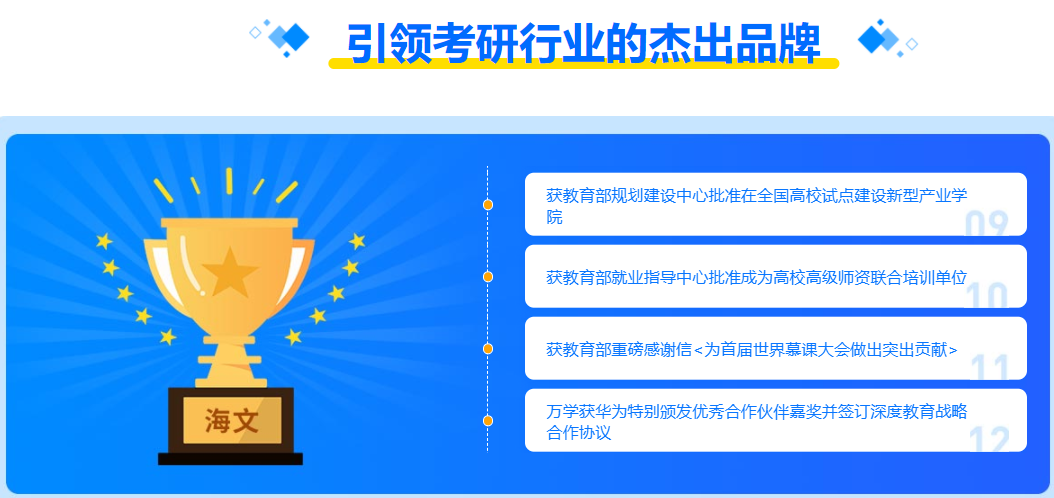 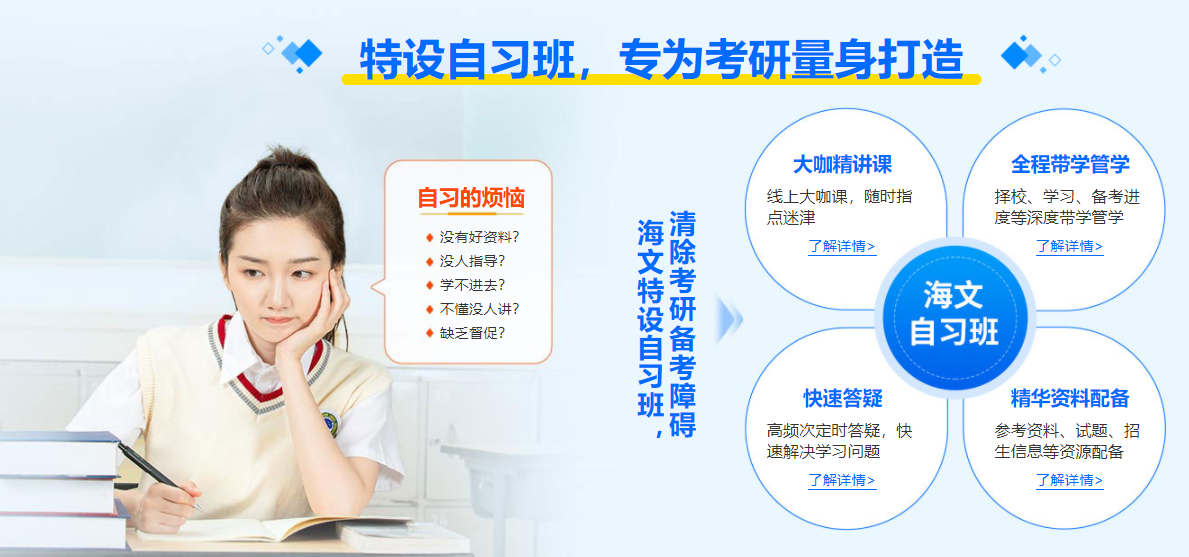 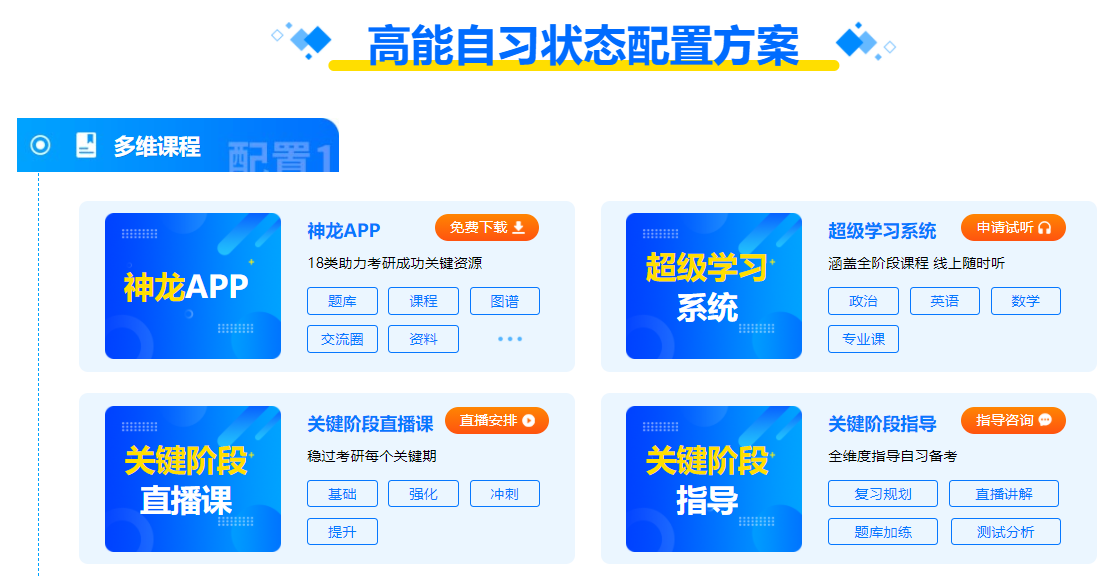 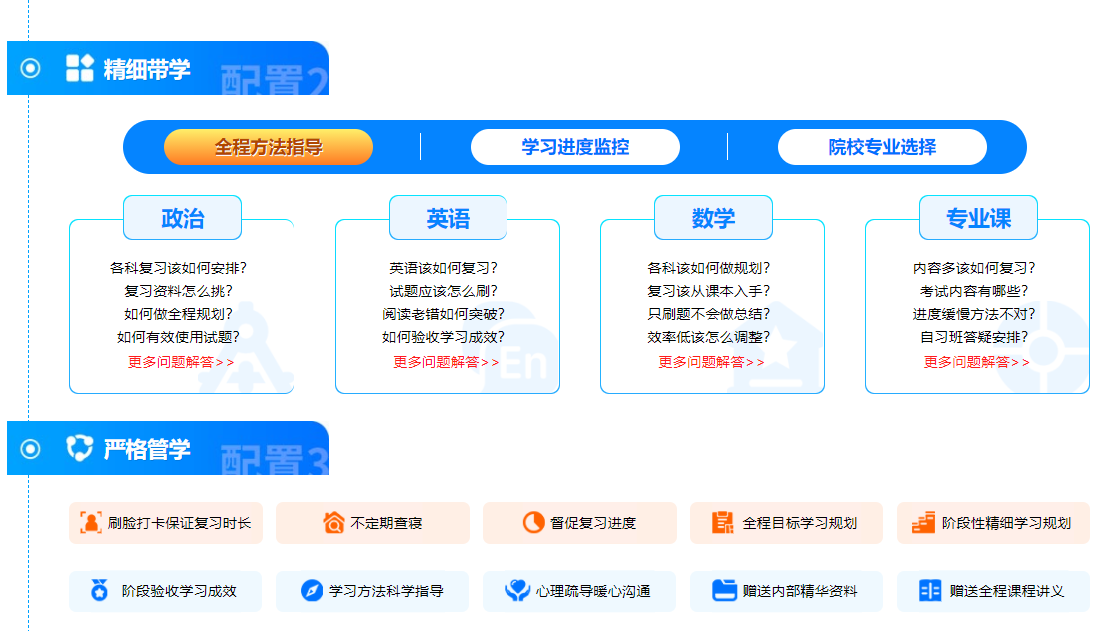 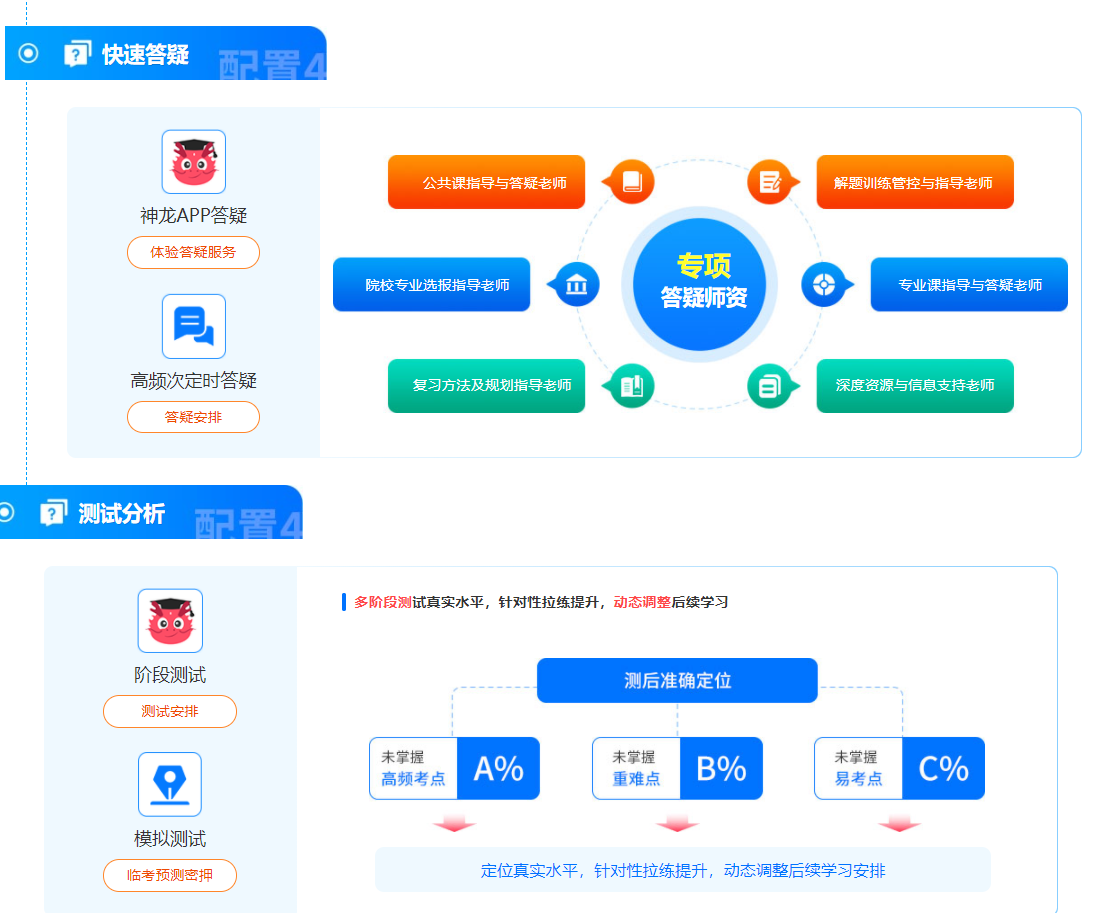 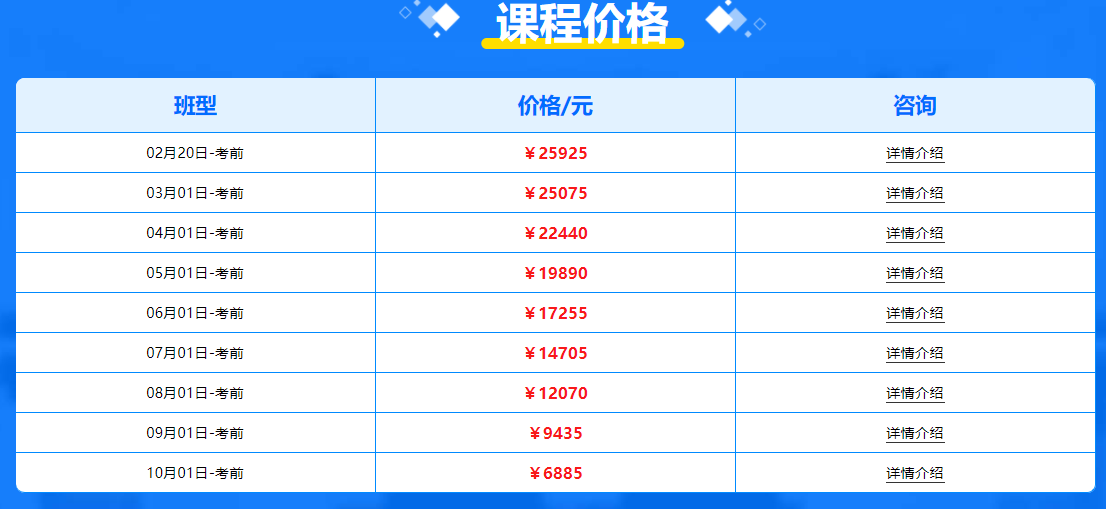 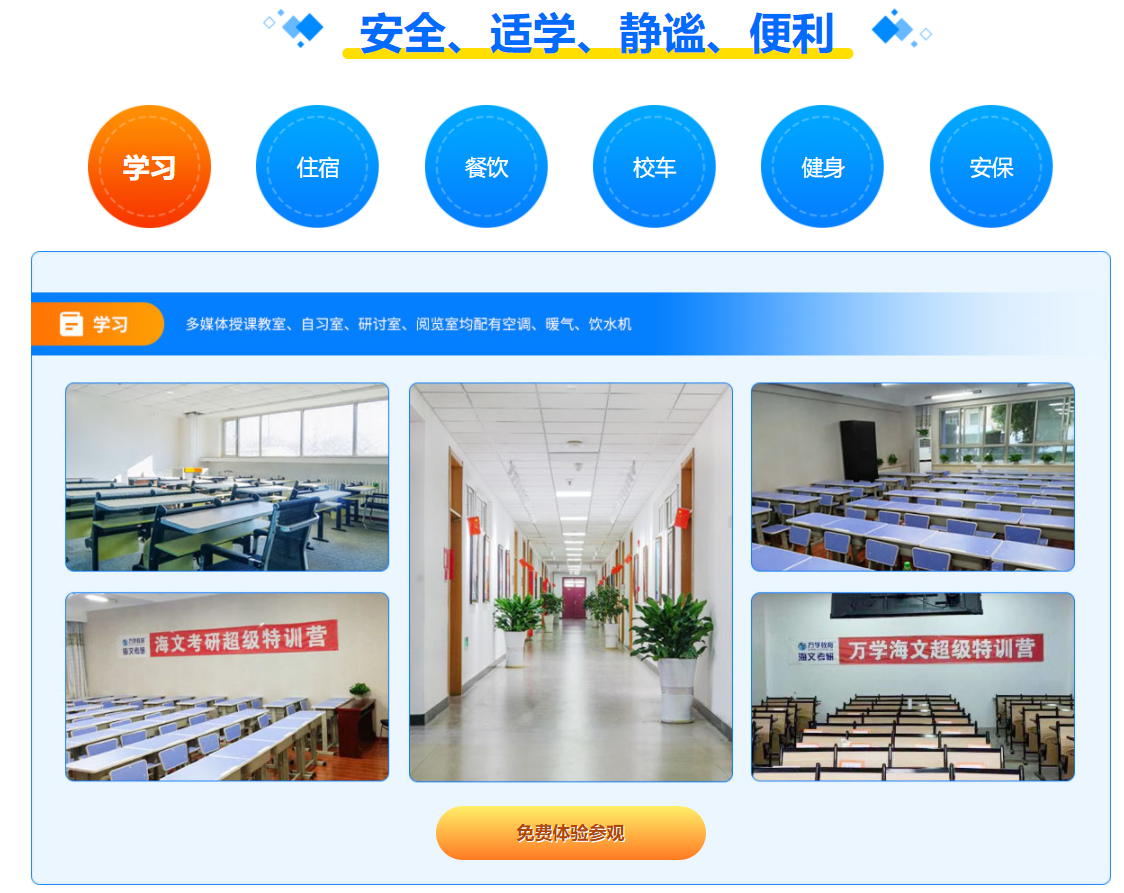 